Okresní fotbalový svaz Klatovy
Denisova 93/I
339 01 KLATOVY

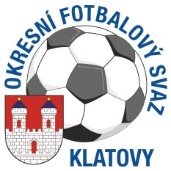 DK OFS Klatovy dle § 89 odst.2 písmena a) DK OFS Klatovy zahajuje disciplinární řízení ze dne 24.9.2018Jaroslav Č E R V E N Ý   v.r.předseda DKOFS Klatovy Vyřizuje :  Miroslav Sedlmaier                   sekretář OFS Klatovy Příjmení a jménoKklubIDPozn.Riepl JanTa Dlouhá Ves820903652 ŽKDlouhý FrantišekTJ Nezamyslice860711742 ŽKNovák Tomáš  SK Bolešiny B990106412 ŽK